ejemplo de un mapa del colegio electoral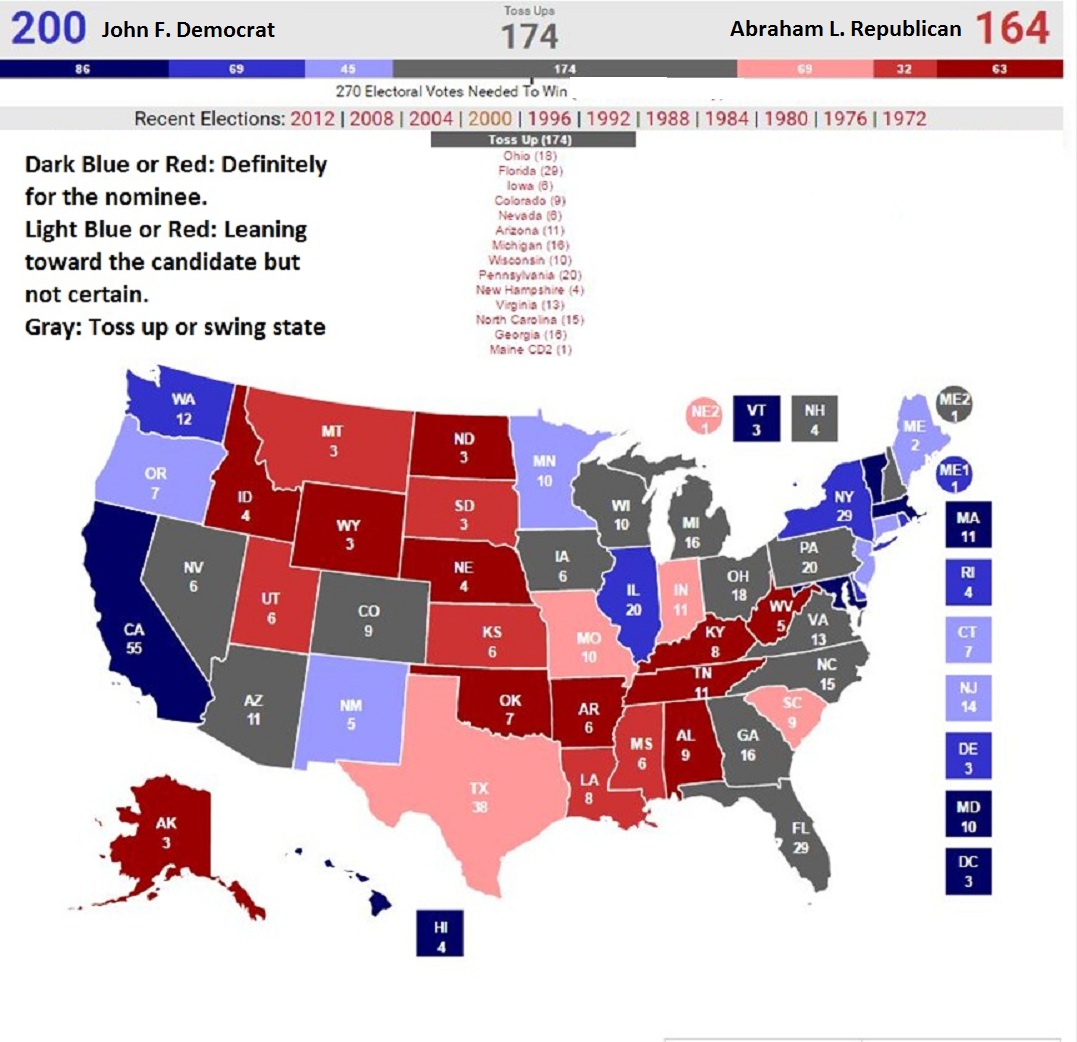 